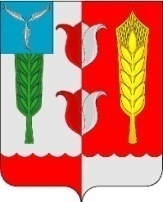 ОТДЕЛ ОБРАЗОВАНИЯ АДМИНИСТРАЦИИ КРАСНОПАРТИЗАНСКОГО МУНИЦИПАЛЬНОГО РАЙОНА САРАТОВСКОЙ ОБЛАСТИПриказ № 195от 28.11.2013 г.Об усилении контроляза организацией питанияи улучшении качества питанияНа основании письма Северо-Восточного Территориального отдела Управления Федеральной службы по надзору в сфере защиты прав потребителей и благополучия человека по Саратовской области в г.Пугачёве № 1643 от 27.11.2013 годаПРИКАЗЫВАЮ:1. Руководителям общеобразовательных учреждений:1.1. Усилить организационно-методическую работу с родителями (провести родительские собрания);1.2. Обеспечить выполнение п. 6.8. СанПиН 2.4.5.2409-08 «Санитарно-эпидемиологические требования к организации питания обучающихся в общеобразовательных учреждениях, учреждениях начального и среднего профессионального образования».1.3. Усилить контроль за качеством готовых блюд и организацией питания детей.2. Контроль за исполнением данного приказа возложить на Шмик Н.В., консультанта отдела образования администрации Краснопартизанского муниципального района.Начальник	отдела образования						О.Ю. Мурзакова